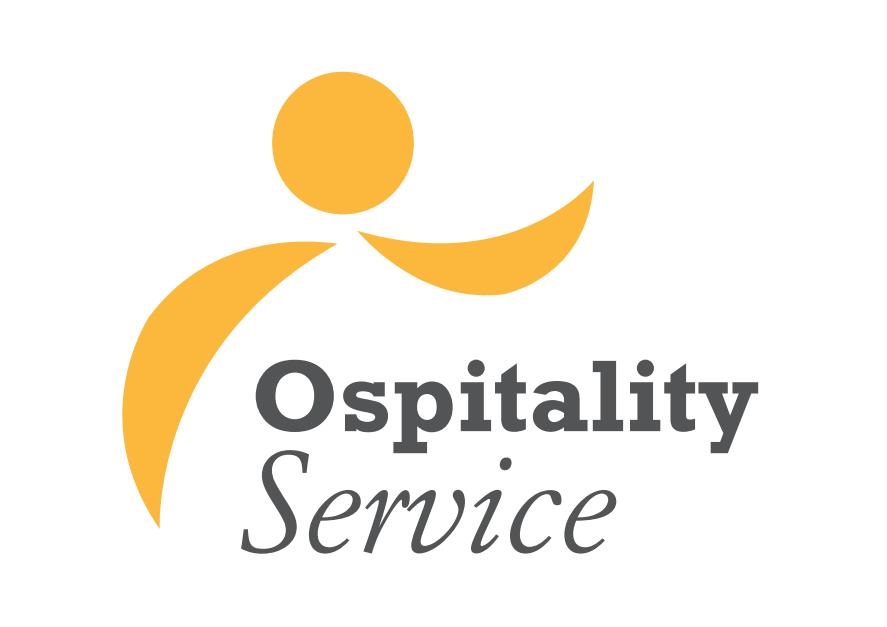 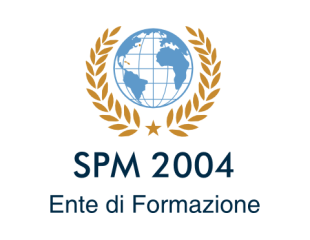 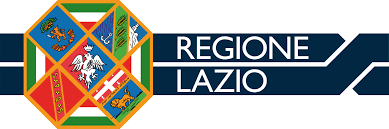 Ente di Formazione Accreditato dalla Regione Lazio con Determinazione N. G02415 del 01/03/2017SCHEDA FABBISOGNO STUDENTE PER CORSI PROFESSIONALI - COMPETENZE TRASVERSALI - ORIENTAMENTO (Riferimento Progetto Regione Lazio N.              )Nominativo studente:…………………………………………………….	 Classe ……….…………Nato a: …………………………………………………….Prov………….   il………………………Residente a: ……………………………….........     Prov……….   Via………………………………Codice Fiscale…………………………………………………………………………..Attuale condizione:Studente scuola secondaria di secondo grado …………………………………………………… Indirizzo: ………………………. Classe ……..Lo studente segue quale corso ____________________________  	SI’	NOStudente lavora presso Azienda/ente/ struttura: ………………………………..…………………indicare la tipologia di azienda ………………………………………………………………………Sede azienda:………………………………………………………………………………………….Mansione svolta………………………………………………………………………………………Lo studente può rispettare il seguente: ______________________________(da lunedì a venerdì dalle ore 8:00 alle 12:00 e dalle 13:00 alle 17:00)Lo studente è interessato a quale tipo di formazione ………………………………………….Quali sono le sue attitudini………………………………………………………………………………Che lavoro vuole svolgere………………………………………………………………………………..Caratteristiche necessarie per inserimento modulo corsi di formazione regionale………………………………………………………………………………………………………………………………………………………………………………………………………………	Sede Legale : Viale Giuseppe Mazzini,11– 00019 Tivoli (Roma)Sede Operativa : Via Arrigo Solmi,27 – 00175 RomaP. Iva 07867661006E mail :carmela.covino1@gmail.comE mail spmformazione@gmail.com; Email legale : spmformazione@pec.it